Name of journal: World Journal of RadiologyESPS Manuscript NO: 9085Columns: REVIEWRole of cardiac CTA in estimating left ventricular volumes and ejection fractionSingh RM et al. LVEF by cardiac CTARobin Man Singh, Balkrishna Man Singh, Jawahar Lal Mehta Robin Man Singh, Department of Medicine, University of Louisville, Louisville, KY 40202, United StatesBalkrishna Man Singh, Baptist Health Heart Institute, Little Rock, AR 72205, United StatesJawahar Lal Mehta, Division of Cardiology, University of Arkansas for Medical Sciences, Little Rock, AR 72205, United StatesAuthor contributions: Singh RM performed thorough review of the subject with initial writing and review; Singh BM helped to review and edit the article; Mehta JL helped to guide and make constructive revision in the article.Correspondence to: Balkrishna Man Singh, MD, FACC, Baptist Health Heart Institute, 9501 Baptist Health Drive, Suite 600, Little Rock, AR 72205, United States. bkmansingh@yahoo.comTelephone: +1-501-3505242    Fax: +1-501-9781996Received: January 20, 2014     Revised: July 7, 2014Accepted: July 17, 2014Published online: AbstractLeft ventricular ejection fraction (LVEF) is an important predictor of cardiac outcome and helps in making important diagnostic and therapeutic decisions like treatment of different types of congestive heart failure or implantation of devices like cardiac resynchronization therapy-defibrillator (CRT-D). LVEF can be measured by different techniques such as transthoracic echocardiography (TTE), contrast ventriculography (CVG), radionuclide techniques, cardiac magnetic resonance imaging (MRI) and cardiac computed tomographic angiogram (CTA). The development of cardiac CTA using multi-detector row CT (MDCT) has seen a very rapid improvement in the technology for identifying coronary artery stenosis and coronary artery disease (CAD) in the last decade. During the acquisition, processing and analyzing of the data to study coronary anatomy, MDCT provides a unique opportunity to measure left ventricular volumes and LVEF simultaneously with the same data set without the need for additional contrast or radiation exposure. The development of semi-automated and automated software to measure LVEF has now added uniformity, efficiency and reproducibility to be of practical value in a clinical practice rather than just being a research tool. This article will address the feasibility, the accuracy and the limitations of MDCT to measure LVEF. © 2014 Baishideng Publishing Group Inc. All rights reserved. Key words: Stroke volume; Ventricular ejection fraction; Computerized tomography; X rayCore tip: Left ventricular ejection fraction (LVEF) is an important predictor of cardiac morbidity and mortality. Different noninvasive and invasive techniques are now available to measure LVEF. Multi-detector row CT (MDCT) has seen a very rapid improvement in the technology for identifying coronary artery stenosis. Using the same data set without additional contrast or radiation exposure, the MDCT provides a unique opportunity to measure LV volumes and LVEF with great reliability and adds to incremental value. This article will address the feasibility, the accuracy and the limitations of MDCT to measure LVEF. Singh RM, Singh BM, Mehta JL. Role of cardiac CTA in estimating left ventricular volumes and ejection fraction. World J Radiol 2014; In pressINTRODUCTIONIschemic heart disease (IHD) is the leading cause of morbidity and mortality in developed countries[1]. LVEF can provide valuable diagnostic, prognostic and therapeutic information[2, 3]. LVEF, LV volume and mass are independent cardiac predictors of morbidity and mortality in patients with IHD[2-4]. LVEF is an important piece of information that is needed to make clinical decisions to guide medical or surgical therapy, and assess prognosis and outcome[5]. Different noninvasive and invasive techniques have evolved over time to measure LVEF and cardiac volumes such as echocardiography[6,7], radionuclide ventriculography[8], cardiac MRI[9,10], and CVG in patients undergoing invasive cardiac catheterization. Echocardiography is the most commonly used technique to measure ventricular dimensions and LVEF in clinical practice, due to its ease, cost, portability, reproducibility, noninvasive nature and lack of radiation or contrast exposure. In patients undergoing cardiac CTA to study CAD, it is now feasible to measure LV volume and LVEF using the same data set without the need for additional contrast or radiation exposure. Single detector row helical computed tomography (CT)[11] has been used to measure LVEF. However, this technique has limitations in studying coronary anatomy. Electron beam CT (EBCT)[12,13], with high temporal resolution of 50 milliseconds seems to give good measurement of LVEF, but the superiority of MDCT over EBCT in the detection of coronary stenosis in clinical practice has brought MDCT as the preferred modality of imaging amongst cardiac CTA to detect coronary artery stenosis due to its ability for retrospective gating and higher spatial resolution despite lower temporal resolution. MDCT has been used to measure LVEF[14, 15] and has been shown to be in good agreement with other techniques such as echocardiography, CVG, radionuclide techniques and MRI.FEASIBILITY OF MDCT TO MEASURE LV VOLUMES AND LVEF: Rapid developments in both the hardware and software in MDCT technology have led to an increase in the use of this technology to detect CAD. 16 slice CT scanner made it feasible to complete the cardiac scan with 1 breath hold time. But it is truly the development of the 64 slice scanner that made it possible to get sub millimeter slice thickness with a high level of spatial resolution in x, y and Z axis along with a significant improvement in temporal resolution. 3 dimensional isometric data sets (voxel) of nearly 0.5 mm each are now possible with the 64 slice or higher scanners with its ability to post process and reconstruct images in any plane without the fear of image distortion. Electrocardiographic gating during image acquisition and ability to perform retrospective gating allows acquisition of three-dimensional volumetric data in relation to time reference and cardiac cycle, making it truly a four dimensional data set . The development of 64 to 312 slice scanners have made it possible to complete the scan not only in one full breath but also within 1-2 cardiac cycles, making it less prone to registration artifacts due to arrhythmias or breathing. Developments in software technology have made it possible to post-process and create multi-planar reconstruction from these large number of original axial images in a very time efficient manner. This has made it possible to get reliable coronary anatomy imaging in most cases. Though, limited by both spatial and temporal resolution compared to invasive coronary angiography, this technique of noninvasive coronary angiography by MDCT has come to as close as possible to define coronary anatomy and stenosis without the need for invasive cardiac catheterization in many cases. Hence MDCT is being increasingly used in the evaluation of chest pain to detect CAD in appropriate subset of patients.Excellent visualization of the bypass grafts and the 3 dimensional relationship of anomalous coronary artery origin and course have made this a test of choice for evaluation of bypass grafts and coronary anomaly. Study of pulmonary venous anatomy prior to pulmonary vein isolation ablation procedures and the integration of the MDCT images in the electrophysiology lab help expedite the ablation procedure. Similarly, the detailed analysis of the cardiac venous anatomy and the identification of the lateral marginal vein are helpful in the implantation of CRT-D.Noninvasive coronary angiography is the most common indication for cardiac CTA[16-18]. The same data set is now available to measure LV volumes and LVEF by using retrospective gating and identifying the end-systolic and end-diastolic frames. Typically, 8 phases of cardiac cycles are analyzed for the coronary angiography, and this is usually sufficient for LVEF measurement as well. Additional phase analysis can be done if needed. Reconstruction of the images at 0%, 12.5%, 25%, 37.5%, 50%, 62.5%, 75% and 87.5% phases of the cardiac cycle are automatically post processed. In the manual technique, the short axis images of the LV cavity (multi-planar reconstruction) are arranged from the 0% to 87.5% phases and usually the 0% phase correlates with the end diastolic phase and 37.5% phase correlates with the end systolic phase. Using these multiphase reconstruction, the software can be used to play a cine loop of the LV systolic function.									In the semi manual method, LV cavity reconstruction is done by multi-planar reconstruction in the 4 chamber and 2 chamber views. Using the ellipsoid volumetric calculation by tracing the endocardial border, LV volumes are measured both in end-diastole (LVEDV) and end-systole (LVESV) in 4 chamber, 2 chamber and biplane views. LVEF is measured as LVEDV – LVESV/LVEDV (Figure 1).Contrast opacification of the LV is excellent during coronary CTA and this allows for good endocardial separation from the contrast filled LV cavity. The development of newer software which identifies the contrast density separation of the LV cavity from the myocardium has allowed semi-automated to fully automated measurements of LV volume and LVEF. One such technique allows an automated recognition and calculation of LVEDV and LVESV (Figure 2)Different vendors have different softwares to calculate the LV volumes and LVEF. In the example shown in Figure 2, there is automatic endocardial edge detection and the software calculates the LVEDV and LVESV and LVEF as shown in Figure 3. The time volume curve also shows the quality of the data obtained and good data is characterized by a smooth change in the LVEDV to LVESV and then back to the LVEDV as shown in Figure 3. Figure 4 shows some compromise in the time volume data as shown by the lack of smooth transition of the volume curve and this likely represents some registration artifact towards the later part of diastole due to arrhythmias such as atrial fibrillation or frequent PVCs. This can lead to wrong calculation of LVEF. A quick look at the analysis of this time volume curve data is helpful to assess the quality of the data obtained for LVEF assessment and its limitations.COMPARISON OF THE TECHNIQUES OF LV VOLUME MEASUREMENT AND LVEF BY DIFFERENT METHODSMDCT using retrospective gating allows for LV volume and LVEF measurements, which appear to have a good correlation with cardiac MRI, currently accepted as the gold standard[14,15,19-22]. LVEF measurement is possible utilizing different noninvasive and invasive techniques such as echocardiography, radionuclide techniques, cardiac MRI, and CVG. Echocardiography is the most commonly used technique to measure LVEF. Echocardiography may have technical, acoustic and operator limitations[23]. It is also subject to alteration in ventricular geometry[6,7]. Nuclear imaging using a SPECT gating also has limitations because of restrictions in both the spatial resolution and the definition of endocardial borders within the myocardium[8,24]. But, for the purpose of LVEF measurement, the estimation of LV endocardial contour is done by radioactive count, and anatomical resolution is not always so important. Prospective gating EBCT has advantages in measuring LVEF because of high temporal resolution, but has limited spatial resolution and is inferior in defining coronary anatomy compared to MDCT. Though cardiac MRI appears to be more accurate in measuring left ventricular volume and LVEF, the technique has limitations to define coronary anatomy compared to MDCT. This modality also takes a much longer time, is more expensive, and is not feasible in some patients who have implanted devices, non-compatible with MRI. Invasive contrast ventriculography (CVG) has limitations because of the invasive nature of the test. In addition, the calculation of the left ventricular volume is based on the assumption of the shape of the ventricle, as it may not be accurate in patients with an altered left ventricular geometry. MDCT is frequently used as a noninvasive coronary angiographic tool to evaluate suspected symptomatic CAD patients. Simultaneous measurement of LVEF using the same data provides a unique opportunity and can add incremental value to the test. LV volume measurements are possible by different techniques. Current automated software allows LV volume measurement by MDCT based on short axis image reformations as in echocardiography and cardiac MRI. For calculation of LV volume measurement and LVEF, identification of the end-diastolic and end-systolic phases is needed. This is made possible by retrospective gating and post processing of the images at various phases. In our experience, phase reconstructions at 12.5% phase apart seem to suffice, but reconstructions at every 5% phase of the R-R interval can also be done but will be more time consuming. Short axis images at the mid ventricular level are obtained in a semi-automated technique. In the current automated software, end-systolic and end-diastolic short axis images are identified automatically as noted in Figure 2. LV volumes and LVEF are then measured automatically as shown in Figure 3.The LV volume and EF can be measured by different methods depending on the technique used. The area length method is a technique used primarily in invasive left ventriculography and also in echocardiography, as an ellipsoid model is used to measure the LV volume. This technique can also be used in some semi-automated techniques in MDCT using volume measurements in four chamber, two chamber and biplane views. Simpson method is commonly used in cardiac MRI, EBCT, MDCT and echocardiography as well. The automated technique in MDCT as shown in Figure 2, employs a threshold-based region growing algorithm. This allows for identification of the cardiac chambers and its volume based on the separation of myocardium from LV cavity based on the separation of contrast and tissue signal density. LV volume measurements based on this method do not depend on geometric assumptions and are more accurate than area length method. Since cardiac CTA by MDCT is done primarily for coronary angiography, the current technique, volume and timing of contrast injection along with saline bolus allows for good opacification of the LV. The use of 64 slice or higher MDCT with rapid scan times provide superior results. The automated technique seems to work well even with dose modulation without any limitations of the detection of the contrast edge. Once the LVEDV and LVESV are measured, LVEF is calculated as discussed earlier. The time volume curve allows the display of LV volume change over the different phases which gives additional qualitative information about the study. It can identify limitations due to arrhythmias, poor contrast opacification or obesity.THE ACCURACY OF MDCT TO MEASURE LVEFIn our study of 52 patients, we compared the 16 row detector MDCT with TTE to measure LV volume and LVEF and found MDCT to be a useful tool to measure LVEF[25]. Biplane measurements by these two techniques correlated better for LV volumes and LVEF, but MDCT gave higher values compared to TTE and this has been shown in other studies using 64 slice as well[26,27]. Many other subsequent studies have found MDCT as a useful tool to measure LVEF when compared with TTE.The feasibility of accurate assessment of LVEF and volume has been shown using single heartbeat 320-row MDCT detector[28]. Similarly in a comparison of 128 slice CT compared to echocardiography, MDCT provided comparable results to echocardiography for LVEF and LV volumes, although LV volume was overestimated by MDCT compared to echocardiography[29]. A recent study using a head to head comparison of LVEF measurement with 64-slice MDCT, biplane LV CVG and both 2D and 3D TTE found 64-slice MDCT to be more accurate than LV CVG, TTE. This study used cardiac MRI as the reference standard for measuring LVEF[30]. It is to be noted however that, gadolinium enhanced cardiac MRI carries a risk of nephrogenic systemic fibrosis in patients with renal failure and is thus a limiting factor in this patient population, just like contrast induced nephropathy would be a concern with MDCT in some patients.Semiautomatic software to measure LV volume by MDCT has been found to have good reproducibility for LVEF measurement, but it is important to understand some limitations of MDCT in semiautomatic and automatic measurement of LVEF[31].In a comparison of SPECT versus MDCT to measure LVEF in 292 patients, MDCT gave significantly higher LVEF compared to SPECT and the values may not be interchangeable between different methods of measurement[32]. In another small study of 15 patients, MDCT compared well with biplane LV CVG to measure LVEF[33]. There appears to be a minor systematic overestimation of LVEDV and LVESV and underestimation of EF of 2.1% by MDCT compared to cardiac MRI[34]. LVEF measurement in a wide spectrum of LV dysfunction needs more validation compared to other techniques such as EBCT[35]. Studies comparing LVEF measurement by simultaneous multimodality images such as echocardiography, LV CVG and SPECT are limited[36].A recent systematic review and meta-analysis of 27 eligible studies concluded that MDCT can measure LVEF accurately compared to MRI and TTE[37]. There were 12 studies comparing MDCT with MRI and 15 studies comparing MDCT with TTE to measure LVEF in this meta-analysis and MDCT appears to be a useful tool to measure LVEF in patients undergoing coronary CTA. Simultaneous measurement of LVEF at the time of coronary CTA by MDCT seems to provide additional incremental prognostic value[38]. LIMITATIONS OF MDCT FOR LVEF MEASUREMENT AND TECHNIQUES TO IMPROVE THE LIMITATIONSIt is to be noted that the current limitations of MDCT do not favor the use of MDCT for the sole purpose of LVEF measurement. This is due to a myriad of reasons, including the radiation and contrast exposure, cost, and risks of iodine allergy and potential renal failure. The risk of contrast induced nephropathy is increased in in patients with preexisting renal dysfunction, diabetes, heart failure, increasing age and other comorbid conditions. The high volume of contrast administered for cardiac CTA also may increase the risk of contrast induced nephropathy in high risk patients. Pretest risk assessment and good hydration is important in all patients undergoing contrast study such as cardiac CTA and for that reason, many patients may not be candidates for cardiac CTA for fear of contrast induced nephropathy and its consequences. The technique has limitations in patients with obesity, renal failure, arrhythmias and difficult breath hold time On the other hand, simultaneous measurements LVEF in patients undergoing cardiac CTA for noninvasive coronary angiography is feasible, reproducible, and fairly accurate compared to other modalities. High temporal and spatial resolution is needed for accurate measurement of LVEF[39]. MDCT has good spatial resolution, but has a limited temporal resolution of 125-250 milliseconds compared to EBCT[40] or MRI and can cause motion artifacts[41] . Image quality in patients with higher heart rate may be of poor quality due to limited temporal resolution and may compromise the accuracy[42, 43].MDCT with temporal resolution of 20 milliseconds would be desirable to avoid motion artifacts, but are not feasible yet with current technology[44]. In the early studies using 4 row MDCT, the LVEF measurement was underestimated due to poor temporal resolution and overestimation of LVESV was found as compared to LV CVG and MRI[45,46].An increase in temporal resolution is a desirable goal to improve the quality of MDCT, and two strategies have been utilized so far. First, gantry rotation time is shortened with the new scanners[16,47,48] and secondly, more gantry rotations allowing more R-R intervals for image reconstruction are available using multi-segmental image reconstruction algorithms[49, 50]. Multiple cardiac cycles are used to create image reconstruction in this method and thus may improve temporal resolution to less than 100 milliseconds. But, significant variations in the R-R cycle could be a limitation in the multi-segmental image reconstruction due to non-uniformity of ventricular contraction.Rapid gantry rotations of up to 0.33s per rotation attained with newer MDCTs can also improve the temporal resolution[51]. Dual source CT can also increase the temporal resolution to 83 milliseconds in single segmental reconstructions[52].Lower heart rates are needed to obtain better images by MDCT to evaluate coronary anatomy, consequently beta-blockers are frequently used to slow the heart rate during image acquisition. This introduces the effect of heart rate change and negative inotropic effects on LVEF measurement[42]. Dual–source CT is less dependent on the heart rate and may improve LVEF measurement. The patients with arrhythmia such as atrial fibrillation and frequent premature ventricular complexes may produce significant registration artifact and may introduce error in the calculation of LVEF. However with the use of recent higher slice MDCT, this should be less of a concern as most of the data acquisition can be completed within one or two cardiac cycles.Techniques to reduce the radiation exposures are possible using higher detector rows and faster rotation times. Reduced tube current during unnecessary cardiac phase (dose modulation) helps reduce radiation[53]. Since most of the coronary anatomy analysis is done in late diastole close to 75% phase, this normally does not compromise the analysis of the coronary anatomy. The degree of contrast density separation of the LV cavity from the myocardium is adequate even with dose modulation in systole for the purpose of the LVESV calculation and should not compromise the LVEF measurement. Analysis of the quality of data and the LV time volume curve may be helpful to assess the quality of the study. LVEF measurement by MDCT is based on volumetric data set. LVEF measurement should be less susceptible to error in patients with LV enlargement or deformity. LVEF measurement by MDCT have correlated well with MRI in patients with LV dysfunction or LV dilation[54]. Cardiac MRI is considered as the gold standard for the measurement of LV volume, LVEF and regional wall motion assessment. Lack of radiation and contrast exposure, along with higher temporal resolution are advantageous. However, MDCT needs short breath hold time, and can be done even in patients with pacemakers and implanted defibrillators. In contrast to MDCT using single breath hold image acquisition, cardiac MRI needs multiple short breath holds for cine MRI. Both techniques are susceptible to arrhythmias with image degradation. In addition, MDCT is superior to cardiac MRI for coronary imaging due to a higher spatial resolution, and it is in this group of patients that LVEF measurement can be performed to provide additional clinical information. Processing time may also be a limiting factor in some cases, but now with the use of automated software, the LVEF calculation is faster and likely to improve further. CONCLUSIONLVEF measurement at the time of cardiac CTA for the study of coronary anatomy using MDCT seems reasonable given the feasibility, reproducibility, and accuracy of the data. This information can be obtained at the time of coronary imaging without the need for additional radiation or contrast exposure. Developments in hardware, software and work stations, along with the availability of automated techniques to measure LVESV and LVEDV have made this technique time efficient. The use of MDCT for the sole purpose of LVEF measurement is not reasonable at this time given the radiation exposure, contrast exposure and cost. Instead, this should be used as a complimentary technique to measure LVEF in patients undergoing cardiac CTA for noninvasive coronary angiography.REFERENCES1 Murray CJ, Lopez AD. Alternative projections of mortality and disability by cause 1990-2020: Global Burden of Disease Study. Lancet 1997; 349: 1498-1504 [PMID: 9167458 DOI: 10.1016/S0140-6736(96)07492-2]2 Sanz G, Castañer A, Betriu A, Magriña J, Roig E, Coll S, Paré JC, Navarro-López F. Determinants of prognosis in survivors of myocardial infarction: a prospective clinical angiographic study. N Engl J Med 1982; 306: 1065-1070 [PMID: 7070402 DOI: 10.1056/NEJM198205063061801]3 White HD, Norris RM, Brown MA, Brandt PW, Whitlock RM, Wild CJ. Left ventricular end-systolic volume as the major determinant of survival after recovery from myocardial infarction. Circulation 1987; 76: 44-51 [PMID: 3594774 DOI: 10.1161/01.CIR.76.1.44]4 Hammermeister KE, DeRouen TA, Dodge HT. Variables predictive of survival in patients with coronary disease. Selection by univariate and multivariate analyses from the clinical, electrocardiographic, exercise, arteriographic, and quantitative angiographic evaluations. Circulation 1979; 59: 421-430 [PMID: 761323]5 Risk stratification and survival after myocardial infarction. N Engl J Med 1983; 309: 331-336 [PMID: 6866068]6 Buck T, Hunold P, Wentz KU, Tkalec W, Nesser HJ, Erbel R. Tomographic three-dimensional echocardiographic determination of chamber size and systolic function in patients with left ventricular aneurysm: comparison to magnetic resonance imaging, cineventriculography, and two-dimensional echocardiography. Circulation 1997; 96: 4286-4297 [PMID: 9416895 DOI: 10.1161/01.CIR.96.12.4286]7 Qin JX, Jones M, Shiota T, Greenberg NL, Tsujino H, Firstenberg MS, Gupta PC, Zetts AD, Xu Y, Ping Sun J, Cardon LA, Odabashian JA, Flamm SD, White RD, Panza JA, Thomas JD. Validation of real-time three-dimensional echocardiography for quantifying left ventricular volumes in the presence of a left ventricular aneurysm: in vitro and in vivo studies. J Am Coll Cardiol 2000; 36: 900-907 [PMID: 10987618 DOI: 10.1016/S0735-1097(00)00793-2]8 Bavelaar-Croon CD, Kayser HW, van der Wall EE, de Roos A, Dibbets-Schneider P, Pauwels EK, Germano G, Atsma DE. Left ventricular function: correlation of quantitative gated SPECT and MR imaging over a wide range of values. Radiology 2000; 217: 572-575 [PMID: 11058662 DOI: 10.1148/radiology.217.2.r00nv15572]9 Pattynama PM, Lamb HJ, van der Velde EA, van der Wall EE, de Roos A. Left ventricular measurements with cine and spin-echo MR imaging: a study of reproducibility with variance component analysis. Radiology 1993; 187: 261-268 [PMID: 8451425]10 Bellenger NG, Burgess MI, Ray SG, Lahiri A, Coats AJ, Cleland JG, Pennell DJ. Comparison of left ventricular ejection fraction and volumes in heart failure by echocardiography, radionuclide ventriculography and cardiovascular magnetic resonance; are they interchangeable? Eur Heart J 2000; 21: 1387-1396 [PMID: 10952828 DOI: 10.1053/euhj.2000.2011]11 Mochizuki T, Murase K, Higashino H, Koyama Y, Doi M, Miyagawa M, Nakata S, Shimizu K, Ikezoe J. Two- and three-dimensional CT ventriculography: a new application of helical CT. AJR Am J Roentgenol 2000; 174: 203-208 [PMID: 10628479]12 Lipton MJ, Higgins CB, Farmer D, Boyd DP. Cardiac imaging with a high-speed Cine-CT Scanner: preliminary results. Radiology 1984; 152: 579-582 [PMID: 6540463]13 Lipton MJ, Farmer DW, Killebrew EJ, Bouchard A, Dean PB, Ringertz HG, Higgins CB. Regional myocardial dysfunction: evaluation of patients with prior myocardial infarction with fast CT. Radiology 1985; 157: 735-740 [PMID: 4059561]14 Juergens KU, Grude M, Maintz D, Fallenberg EM, Wichter T, Heindel W, Fischbach R. Multi-detector row CT of left ventricular function with dedicated analysis software versus MR imaging: initial experience. Radiology 2004; 230: 403-410 [PMID: 14668428 DOI: 10.1148/radiol.2302030042]15 Grude M, Juergens KU, Wichter T, Paul M, Fallenberg EM, Muller JG, Heindel W, Breithardt G, Fischbach R. Evaluation of global left ventricular myocardial function with electrocardiogram-gated multidetector computed tomography: comparison with magnetic resonance imaging. Invest Radiol 2003; 38: 653-661 [PMID: 14501493 DOI: 10.1097/01.rli.0000077070.40713.76]16 Raff GL, Gallagher MJ, O'Neill WW, Goldstein JA. Diagnostic accuracy of noninvasive coronary angiography using 64-slice spiral computed tomography. J Am Coll Cardiol 2005; 46: 552-557 [PMID: 16053973 DOI: 10.1016/j.jacc.2005.05.056]17 Achenbach S, Giesler T, Ropers D, Ulzheimer S, Derlien H, Schulte C, Wenkel E, Moshage W, Bautz W, Daniel WG, Kalender WA, Baum U. Detection of coronary artery stenoses by contrast-enhanced, retrospectively electrocardiographically-gated, multislice spiral computed tomography. Circulation 2001; 103: 2535-2538 [PMID: 11382719 DOI: 10.1161/01.CIR.103.21.2535]18 Ropers D, Baum U, Pohle K, Anders K, Ulzheimer S, Ohnesorge B, Schlundt C, Bautz W, Daniel WG, Achenbach S. Detection of coronary artery stenoses with thin-slice multi-detector row spiral computed tomography and multiplanar reconstruction. Circulation 2003; 107: 664-666 [PMID: 12578863 DOI: 10.1161/01.CIR.0000055738.31551.A9]19 Halliburton SS, Petersilka M, Schvartzman PR, Obuchowski N, White RD. Evaluation of left ventricular dysfunction using multiphasic reconstructions of coronary multi-slice computed tomography data in patients with chronic ischemic heart disease: validation against cine magnetic resonance imaging. Int J Cardiovasc Imaging 2003; 19: 73-83 [PMID: 12602485 DOI: 10.1023/A: 1021793420007]20 Koch K, Oellig F, Kunz P, Bender P, Oberholzer K, Mildenberger P, Hake U, Kreitner KF, Thelen M. [Assessment of global and regional left ventricular function with a 16-slice spiral-CT using two different software tools for quantitative functional analysis and qualitative evaluation of wall motion changes in comparison with magnetic resonance imaging]. Rofo 2004; 176: 1786-1793 [PMID: 15573290 DOI: 10.1055/s-2004-813730]21 Mahnken AH, Koos R, Katoh M, Spuentrup E, Busch P, Wildberger JE, Kühl HP, Günther RW. Sixteen-slice spiral CT versus MR imaging for the assessment of left ventricular function in acute myocardial infarction. Eur Radiol 2005; 15: 714-720 [PMID: 15682266 DOI: 10.1007/s00330-004-2592-x]22 Heuschmid M, Rothfuss J, Schröder S, Küttner A, Fenchel M, Stauder N, Mahnken AH, Burgstahler C, Miller S, Claussen CD, Kopp AF. [Left ventricular functional parameters: comparison of 16-slice spiral CT with MRI]. Rofo 2005; 177: 60-66 [PMID: 15657821 DOI: 10.1055/s-2004-813768]23 Malm S, Frigstad S, Sagberg E, Larsson H, Skjaerpe T. Accurate and reproducible measurement of left ventricular volume and ejection fraction by contrast echocardiography: a comparison with magnetic resonance imaging. J Am Coll Cardiol 2004; 44: 1030-1035 [PMID: 15337215 DOI: 10.1016/j.jacc.2004.05.068]24 Manrique A, Faraggi M, Véra P, Vilain D, Lebtahi R, Cribier A, Le Guludec D. 201Tl and 99mTc-MIBI gated SPECT in patients with large perfusion defects and left ventricular dysfunction: comparison with equilibrium radionuclide angiography. J Nucl Med 1999; 40: 805-809 [PMID: 10319754]25 Bansal D, Singh RM, Sarkar M, Sureddi R, Mcbreen KC, Griffis T, Sinha A, Mehta JL. Assessment of left ventricular function: comparison of cardiac multidetector-row computed tomography with two-dimension standard echocardiography for assessment of left ventricular function. Int J Cardiovasc Imaging 2008; 24: 317-325 [PMID: 17701445 DOI: 10.1007/s10554-007-9252-6]26 Lessick J, Ghersin E, Abadi S, Yalonetsky S. Accuracy of the long-axis area-length method for the measurement of left ventricular volumes and ejection fraction using multidetector computed tomography. Can J Cardiol 2008; 24: 685-689 [PMID: 18787718 DOI: 10.1016/S0828-282X(08)70666-4]27 Ko SM, Kim YJ, Park JH, Choi NM. Assessment of left ventricular ejection fraction and regional wall motion with 64-slice multidetector CT: a comparison with two-dimensional transthoracic echocardiography. Br J Radiol 2010; 83: 28-34 [PMID: 19546180 DOI: 10.1259/bjr/38829806]28 de Graaf FR, Schuijf JD, van Velzen JE, Nucifora G, Kroft LJ, de Roos A, Schalij MJ, Jukema JW, van der Wall EE, Bax JJ. Assessment of global left ventricular function and volumes with 320-row multidetector computed tomography: A comparison with 2D-echocardiography. J Nucl Cardiol 2010; 17: 225-231 [PMID: 19953354 DOI: 10.1007/s12350-009-9173-y]29 Lim SJ, Choo KS, Park YH, Kim JS, Kim JH, Chun KJ, Jeong DW. Assessment of left ventricular function and volume in patients undergoing 128-slice coronary CT angiography with ECG-based maximum tube current modulation: a comparison with echocardiography. Korean J Radiol 2011; 12: 156-162 [PMID: 21430931 DOI: 10.3348/kjr.2011.12.2.156]30 Greupner J, Zimmermann E, Grohmann A, Dübel HP, Althoff TF, Borges AC, Rutsch W, Schlattmann P, Hamm B, Dewey M. Head-to-head comparison of left ventricular function assessment with 64-row computed tomography, biplane left cineventriculography, and both 2- and 3-dimensional transthoracic echocardiography: comparison with magnetic resonance imaging as the reference standard. J Am Coll Cardiol 2012; 59: 1897-1907 [PMID: 22595410 DOI: 10.1016/j.jacc.2012.01.046]31 van Ooijen PM, de Jonge GJ, Oudkerk M. Informatics in radiology: postprocessing pitfalls in using CT for automatic and semiautomatic determination of global left ventricular function. Radiographics 2012; 32: 589-599 [PMID: 22323618 DOI: 10.1148/rg.322115058]32 Abadi S, Brook OR, Rispler S, Frenkel A, Engel A, Keidar Z. Hybrid cardiac SPECT/64-slice CTA-derived LV function parameters: correlation and reproducibility assessment. Eur J Radiol 2010; 75: 154-158 [PMID: 19443161 DOI: 10.1016/j.ejrad.2009.04.039]33 Chaosuwannakit N, Rerkpattanapipat P, Wangsuphachart S, Srimahachota S. Reliability of the evaluation for left ventricular ejection fraction by ECG-gated multi-detector CT (MDCT): comparison with biplane cine left ventriculography. J Med Assoc Thai 2007; 90: 532-538 [PMID: 17427532]34 Dewey M, Müller M, Teige F, Hamm B. Evaluation of a semiautomatic software tool for left ventricular function analysis with 16-slice computed tomography. Eur Radiol 2006; 16: 25-31 [PMID: 15965660 DOI: 10.1007/s00330-005-2817-7]35 Baik HK, Budoff MJ, Lane KL, Bakhsheshi H, Brundage BH. Accurate measures of left ventricular ejection fraction using electron beam tomography: a comparison with radionuclide angiography, and cine angiography. Int J Card Imaging 2000; 16: 391-398 [PMID: 11215924 DOI: 10.1023/A: 1026536510821]36 Yamamuro M, Tadamura E, Kubo S, Toyoda H, Nishina T, Ohba M, Hosokawa R, Kimura T, Tamaki N, Komeda M, Kita T, Konishi J. Cardiac functional analysis with multi-detector row CT and segmental reconstruction algorithm: comparison with echocardiography, SPECT, and MR imaging. Radiology 2005; 234: 381-390 [PMID: 15670995 DOI: 10.1148/radiol.2342031271]37 Asferg C, Usinger L, Kristensen TS, Abdulla J. Accuracy of multi-slice computed tomography for measurement of left ventricular ejection fraction compared with cardiac magnetic resonance imaging and two-dimensional transthoracic echocardiography: a systematic review and meta-analysis. Eur J Radiol 2012; 81: e757-e762 [PMID: 22381439 DOI: 10.1016/j.ejrad.2012.02.002]38 de Graaf FR, van Werkhoven JM, van Velzen JE, Antoni ML, Boogers MJ, Kroft LJ, de Roos A, Schalij MJ, Jukema JW, van der Wall EE, Schuijf JD, Bax JJ. Incremental prognostic value of left ventricular function analysis over non-invasive coronary angiography with multidetector computed tomography. J Nucl Cardiol 2010; 17: 1034-1040 [PMID: 20694585 DOI: 10.1007/s12350-010-9277-4]39 Setser RM, Fischer SE, Lorenz CH. Quantification of left ventricular function with magnetic resonance images acquired in real time. J Magn Reson Imaging 2000; 12: 430-438 [PMID: 10992310 DOI: 3.0.CO; 2-V']40 Lipton MJ. Quantitation of cardiac function by cine-CT. Radiol Clin North Am 1985; 23: 613-626 [PMID: 3877947]41 Hong C, Becker CR, Huber A, Schoepf UJ, Ohnesorge B, Knez A, Brüning R, Reiser MF. ECG-gated reconstructed multi-detector row CT coronary angiography: effect of varying trigger delay on image quality. Radiology 2001; 220: 712-717 [PMID: 11526271]42 Schroeder S, Kopp AF, Kuettner A, Burgstahler C, Herdeg C, Heuschmid M, Baumbach A, Claussen CD, Karsch KR, Seipel L. Influence of heart rate on vessel visibility in noninvasive coronary angiography using new multislice computed tomography: experience in 94 patients. Clin Imaging 2002; 26: 106-111 [PMID: 11852217]43 Sechtem U, Pflugfelder P, Higgins CB. Quantification of cardiac function by conventional and cine magnetic resonance imaging. Cardiovasc Intervent Radiol 1987; 10: 365-373 [PMID: 3123062]44 Ritchie CJ, Godwin JD, Crawford CR, Stanford W, Anno H, Kim Y. Minimum scan speeds for suppression of motion artifacts in CT. Radiology 1992; 185: 37-42 [PMID: 1523332]45 Wintersperger BJ, Hundt W, Knez A. Left ventricular systolic function assessed by ECG gated multirow-detector spiral computed tomography (multi-detector row CT): comparison to ventriculography. Eur Radiol 2002; 12: S192.46 Lüders F, Fischbach R, Seifarth H, Wessling J, Heindel W, Juergens KU. [Dual-source computed tomography: effect on regional and global left ventricular function assessment compared to magnetic resonance imaging]. Rofo 2009; 181: 962-969 [PMID: 19517343]47 Leber AW, Knez A, von Ziegler F, Becker A, Nikolaou K, Paul S, Wintersperger B, Reiser M, Becker CR, Steinbeck G, Boekstegers P. Quantification of obstructive and nonobstructive coronary lesions by 64-slice computed tomography: a comparative study with quantitative coronary angiography and intravascular ultrasound. J Am Coll Cardiol 2005; 46: 147-154 [PMID: 15992649 DOI: 10.1016/j.jacc.2005.03.071]48 Heuschmid M, Küttner A, Flohr T, Wildberger JE, Lell M, Kopp AF, Schröder S, Baum U, Schaller S, Hartung A, Ohnesorge B, Claussen CD. [Visualization of coronary arteries in CT as assessed by a new 16 slice technology and reduced gantry rotation time: first experiences]. Rofo 2002; 174: 721-724 [PMID: 12063601 DOI: 10.1055/s-2002-32227]49 Kachelriess M, Kalender WA. Electrocardiogram-correlated image reconstruction from subsecond spiral computed tomography scans of the heart. Med Phys 1998; 25: 2417-2431 [PMID: 9874836 DOI: 10.1118/1.598453]50 Boese JM, Bahner ML, Albers J, van Kaick G. [Optimizing temporal resolution in CT with retrospective ECG gating]. Radiologe 2000; 40: 123-129 [PMID: 10758625 DOI: 10.1007/s001170050020]51 Nieman K, Cademartiri F, Lemos PA, Raaijmakers R, Pattynama PM, de Feyter PJ. Reliable noninvasive coronary angiography with fast submillimeter multislice spiral computed tomography. Circulation 2002; 106: 2051-2054 [PMID: 12379572 DOI: 10.1161/01.CIR.0000037222.58317.3D]52 Achenbach S, Ropers D, Kuettner A, Flohr T, Ohnesorge B, Bruder H, Theessen H, Karakaya M, Daniel WG, Bautz W, Kalender WA, Anders K. Contrast-enhanced coronary artery visualization by dual-source computed tomography--initial experience. Eur J Radiol 2006; 57: 331-335 [PMID: 16426789 DOI: 10.1016/j.ejrad.2005.12.017]53 Jakobs TF, Becker CR, Ohnesorge B, Flohr T, Suess C, Schoepf UJ, Reiser MF. Multislice helical CT of the heart with retrospective ECG gating: reduction of radiation exposure by ECG-controlled tube current modulation. Eur Radiol 2002; 12: 1081-1086 [PMID: 11976849 DOI: 10.1007/s00330-001-1278-x]54 Barkhausen J, Ruehm SG, Goyen M, Buck T, Laub G, Debatin JF. MR evaluation of ventricular function: true fast imaging with steady-state precession versus fast low-angle shot cine MR imaging: feasibility study. Radiology 2001; 219: 264-269 [PMID: 11274568 DOI: 10.1148/radiology.219.1.r01ap12264]P-Reviewers: Lai S, Nagamachi S S-Editor: Wen LL L-Editor: E-Editor: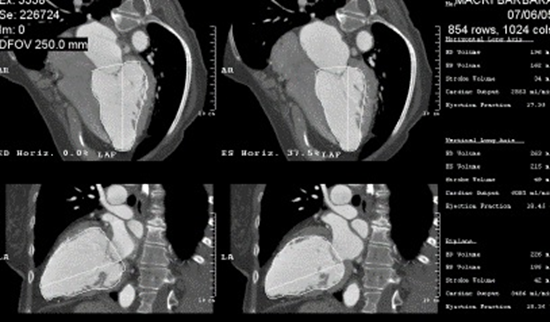 Figure 1 Multi-planar reconstruction of left ventricular cavity in 4 chamber and 2 chamber views and semi-automated calculation of left ventricular volume in both end-systole and end-diastole in Biplane and 4 and 2 chamber views by area length method. Patient with cardiomyopathy with very low left ventricular ejection fraction 0.20.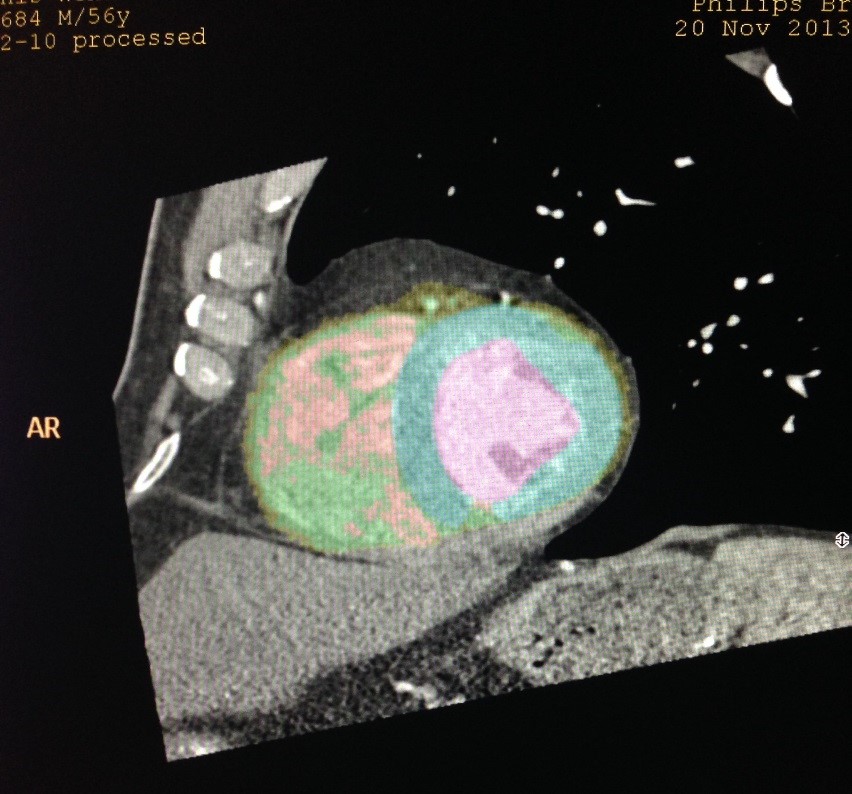 A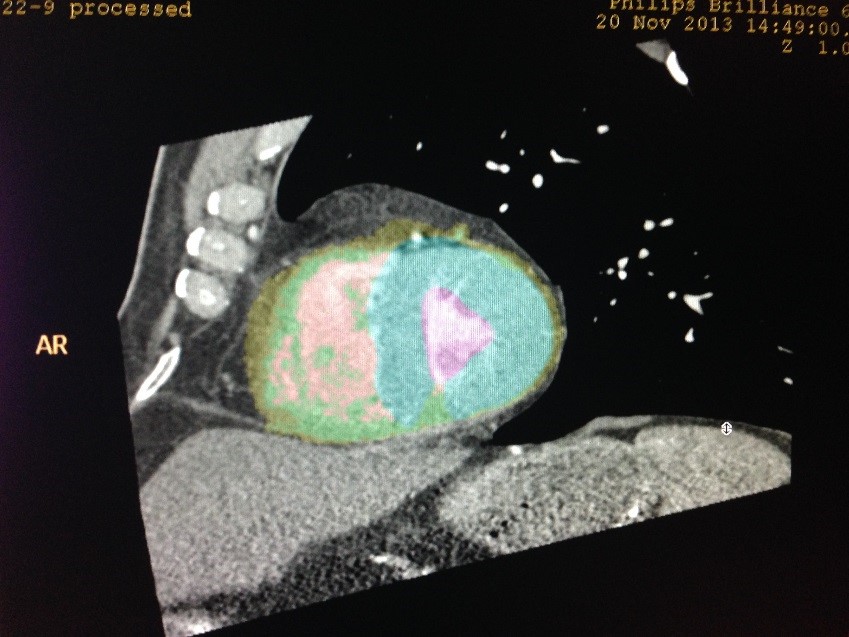 BFigure 2 Automatic recognition of left ventricular cavity by automated software to calculate left ventricular volumes in end- diastole (A) and end-systole (B) to calculate left ventricular ejection fraction.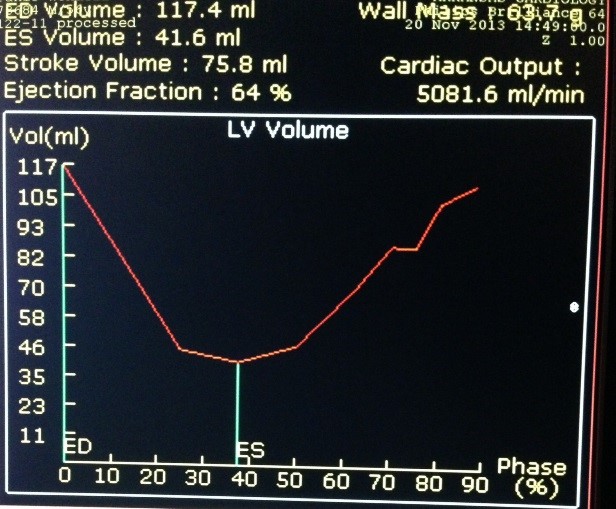 Figure 3 Time volume curve display of left ventricular volume over different phases of cardiac cycle (R-R interval) and calculation of left ventricular ejection fraction is displayed automatically. Please note the smooth normal curve without registration artifact.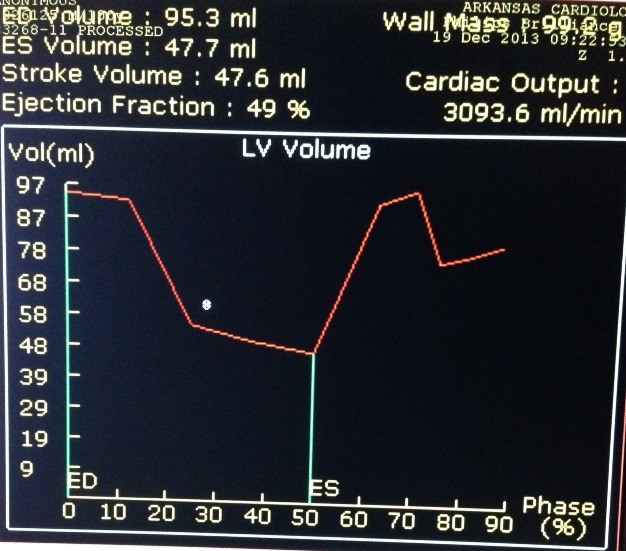 Figure 4 Radiation exposure is a major concern during cardiac computed tomographic angiogram, but it can be substantially diminished by dose modulation. Dose modulation is a technique to minimize radiation exposure during cardiac computed tomographic angiogram by prospective gating at phases which are usually not important for analysis of coronary anatomy. Since most of the coronary anatomy is analyzed around 75% phase (the phase where coronary arteries appears to have the least motion), the radiation exposure can be substantially diminished to the tune of more than 50% by decreasing the current (milliAmperes) of radiation exposure at phases away from the 75% phase. Despite the use of dose modulation, left ventricular contrast opacification is adequate for endocardial definition even during systole and does not seem to compromise the capacity to measure ventricular volumes are measured both in end-diastole and end-systole, and left ventricular ejection fraction.